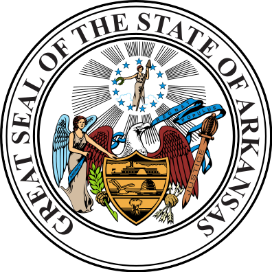 アーカンソー州は、日本の製造業による投資が増大している南東部の間に位置します。世界最大の小売業「ウォルマート」が本社を構える州で有名です。最近では、鉄鋼、自動車部品、航空機、化学品、電気製品、食品加工などの製造業振興が図られるとともに、風力発電、IT、天然ガス開発、建設機械、航空機補修など新規の大型投資も行われています。アーカンソー州でのビジネスの魅力は、安価なビジネスコスト、低い法人税率のほか、各種税金の減免・還付制度、雇用人数や敷地面積に応じた補助金の提供などのインセンティブがあることです。大手メディアCNBCによる州別ビジネスランキングによると「安価なビジネスコスト」で全米7位、「安価な生活コスト」で全米4位を獲得しています。実際に、アーカンソー州へ進出している日本企業は21社あります。この度、米国アーカンソー州政府からマイク・プレストン氏（アーカンソー州経済発展庁 - 専務取締役）とマーク・ヘイマー氏（アーカンソー州経済発展庁 - 国際事業開発 - ディレクター）が訪日する機会を捉えて、標記セミナー・懇親会を開催します。本セミナーでは、アーカンソー州に進出している日本企業（トクセン株式会社と大和工業株式会社）に登壇いただき、同州でビジネスを行う魅力などの先行投資の事例や経験談をお話いただきます。州政府の企業誘致幹部が来日する貴重な機会ですので、米南部へのビジネス展開にご関心のある皆さまは、是非ご参加ください。□開催日	平成３０年５月３１日（木）　14時～17時　　　　　　　　セミナー　14:00～16:00　　交流会　16:10～17:00　（受付13:30～）□開催場所	大阪商工会議所　地下１階　1号会議室　（大阪市中央区本町橋2-8 ）□対象者	米国南部へのビジネス展開を検討されている企業	既に米国に進出されている企業	アーカンソー州はじめ米国南部の最新情報をお求めの方□定員	７５名（申込順）　　　　　　　　□受講料　	無　料　（会員・非会員とも）□主催	米国アーカンソー州政府経済発展庁・大阪商工会議所・ジェトロ□後援	在大阪・神戸米国総領事館□参加申込	①裏面の申込書に必要事項をご記入の上、FAXまたはメールにてお送りください。(締め切り：５月２５日（金）)	②ホームページからお申込みいただけます　http://www.osaka.cci.or.jp/event/seminar/201803/D11180531017.html【お問合せ】米国アーカンソー州政府日本事務所　ジャンセン氏　Tel：03-4530-9815　E-mail：njansen@arkansasedc.com大阪商工会議所国際部　舘林・名越　Tel：06-6944-6400  E-mail: intl@osaka.cci.or.jpセミナー内容：　　　（内容は一部変更される場合がございます。ご了承ください。）	2018年5月31日（木）１４：００		開会挨拶　アーカンソー州経済発展庁　国際事業発展部ディレクター　マーク・ヘイマー　氏１４：０５		開会挨拶　大阪商工会議所　国際部長　斎藤　進１４：１０		講演　在大阪・神戸米国総領事　セレクトUSA商務専門官　中岡　祐子　氏１４：２５		講演　ジェトロ	１４：４５	休憩	１４：５５	講演 「アーカンソー州のビジネス環境」		米国アーカンソー州政府日本事務所　ニール・ジャンセン　氏１５：１０		講演　大和工業株式会社　取締役総務部長　中矢 憲護 氏１５：３０		講演　トクセン工業株式会社　代表取締役社長兼トクセン米国　副会長　金井　宏彰　氏１５：５０		閉会挨拶　アーカンソー州政府経済発展庁　専務取締役　マイク・プレストン　氏１６：１０		交流会開始１７：００		閉会※会場運営の妨げ、他の参加者への御迷惑になる場合は、ご退場いただくことがあります。ＦＡＸ．０６-６９４４-６２９３　　　　大阪商工会議所 国際部 山田行          （ＦＡＸ番号はお間違えのないよう、ご注意願います）　　　　　　　　　　　　　　　　　　　5／31　米国アーカンソー州　セミナー・交流会申込書ご記入頂いた情報は､大阪商工会議所からの各種連絡・情報提供のために利用するのをはじめ､講師には参加者名簿として提供します｡会 社 名 会員 番号所 在 地〒　　－〒　　－〒　　－〒　　－〒　　－〒　　－〒　　－Ｔ Ｅ ＬＦ Ａ Ｘ従業員数名ﾌﾘｶﾞﾅ受講者名所属･役職ﾌﾘｶﾞﾅ受講者名所属･役職e-mailアドレスﾌﾘｶﾞﾅ受講者名所属･役職ﾌﾘｶﾞﾅ受講者名所属･役職e-mail② アドレスﾌﾘｶﾞﾅ③ 受講者名所属･役職e-mail③ アドレス